                                     yousef yousef.361062@2freemail.com   Personal InformationPersonal Informationn	Marital status: singlen	Nationality: Jordaniann	D.O.B. : 07/1984n	Place of Birth:  Jordan – AmmanEducationEducation2003 - 2008	---------------------------------	Amman, JordanUniversity of Jordan (UJ)Bachelor of PharmacyGPA :     3.12  (very good)examsexamsJordanian national qualifying exam for pharmacists          Score:   97.35%, Rank: 4th in UJ & 6th in JordanTOEFL - IBT   score 86  HAAD    -  registration and license 2015 EmploymentEmployment4/08– 7/09--------------------------------Amman,	Jordan university hospital (JUH)Staff pharmacist     Chemotherapy preparation pharmacy  Prepare and dispense chemotherapy injections Prepare IV admixtures under the hood , competent experience in phaseal system for sterile IV preparations (closed system)	   Out patient pharmacies :         In those I prepared, dispense prescription medication for the clinics of: Cardiac diseaseRespiratory, gynecologyDiabetes, endocrine  &  inherited disordersPsychiatryRheumatology, integumentary diseasesOncology &  blood  diseases (admixtures and I.V preparations)	   Emergency pharmacy staff7/09 –1/10   FPGEE Exam, pass, Boston, Massachusetts.1/10 -  7/11 consultant and researcher at Dereak for health care consultations and solutions , Riyadh, KSA Perform multiple tasks regarding clinical setting such as work flow regulations, policy & procedure implantation and other regulatory criteria  8/11-- 11/14 staff pharmacist at petunia pharmacy11/14 – 11/15 ------------------------------Amman JordanStaff pharmacist Islamic hospital • Prepare IVs and TPNs• Fill carts for floors• Restocked code box• Transcribed phone orders for medications• Filled prescriptions for emergency room patients• Inventoried narcotics• Filled prescriptions for emergency room patients• Compounded unusual drug therapy items•  Dispense medications for ICU , CCU , N-ICU, Surgery wards  11/15--- Current -------------------------------------------- Amman, JordanPharmacist at al Badeel pharmacy, and Studying master of clinical pharmacy at Jordan university , expected date of graduation December 2017MembershipsMemberships2007 – current-------------------------------  Amman, Jordan Pharmaceutical  Association	Licensed Member2003 - 2007	---------------------------------- 	Amman, Jordan    UJ (University of Jordan) Health Education Club Member2011 -----------Saudi council health specialties registration 2015  ------      HAAD license registration pharmacist ICoursesCourses2007	Critical Care 	UJ, Amman, Jordan2007	ECG	UJ, Amman, Jordan2009        Basic Life Support - CPR   Jordan University Hospital 12/ 2014 BLS - CPR by AHA in association with King Hussain cancer center 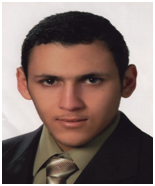 